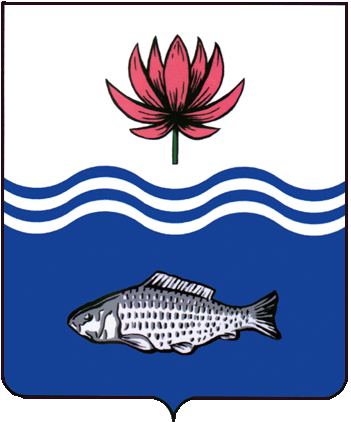 АДМИНИСТРАЦИЯ МО "ВОЛОДАРСКИЙ РАЙОН"АСТРАХАНСКОЙ ОБЛАСТИПОСТАНОВЛЕНИЕО признании утратившим силу постановленияадминистрации МО «Володарский район»от 31.08.2021 г. № 1283 «О предоставленииБисенову М.Г. в собственность (за плату) земельного участка для ведения личного подсобного хозяйства»На основании ст. 46 Земельного Кодекса РФ, администрация МО «Володарский район»ПОСТАНОВЛЯЕТ:1.	Постановление администрации МО «Володарский район» от 31.08.2021 г. № 1283 «О предоставлении Бисенову М.Г. в собственность (за плату) земельного участка для ведения личного подсобного хозяйства» считать утратившим силу.2.	Контроль за исполнением данного постановления оставляю за собой.И.о. заместителя главыпо оперативной работе					            Р.Т. Мухамбетов           от 10.01.2022 г.N  9